Dear Parents/Carers                                                             18th July 2016So the summer or we hope is finally here! We hope all the children have had some memorable experiences. From reading all their reports there are lots of skills developing well and we know what they need to do in September to make good progress in all areas.Learning doesn't just happen at school so please continue it at home during the holidays.  I hope you've all got exciting things lined up over the summer so we'll hear about it all in September.Please look after yourselves and we want to see you ALL back at Grange View safe and sound.Thanks for everyone's fantastic support, to everyone who does so much for the children of our school. We will see you in the new classes for what looks to be another exciting year ahead on Tuesday, 6th September at 8.50am.  I hope you all have a lovely summer!We wish all our Year 4s good luck this week as they leave Grange View and move on to middle school,  and wish them every success in the next stage of their learning journey.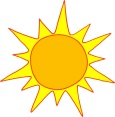 ****The weather forecast tomorrow is hot and sunny so sun cream andsun hat for outdoor play will be needed, thank you.********NO AFTER SCHOOL CLUBS THIS WEEK SO PLEASE COLLECT YOUR CHILD AT THE USUAL HOME-TIME APART FROM WED WHEN IT IS 1.30PM COLLECTION**** (See details below of new club for September)Sickness and absenceIf your child is absent from school due to sickness or is not going to be in for any reason, you must ring school to let us know, thank you.End of Year School ReportsPlease remember to complete the parent’s reply slip and send it back to school asap, thank you.Summer Reading Challenge Don’t forget 6 books over 3 weeks please during the summer holidays from Widdrington library, Thank you!Free School holiday activities in lovely NorthumberlandBeaches, castles, parks etc. Check out http://www.netmums.com/northumberland/places-to-goXbox Games/PlayStation games/ etcPlease ensure you do not allow your child access to inappropriate games for older children such as Call of Duty and Grand theft auto. Both these games along with others contain bad language and some really inappropriate scenes for our pupils. ****Dinner Money in September****Due to increased costs, the price of school lunches will increase to £11.00 per week (for 5 days) from Tuesday, 6th September 2016 (£2.20 per day). Please note that from September, all children moving up to Year 3 children will no longer be entitled to universal free school meals so either paid school meals or a packed lunch will be required, and dinner money must be paid to the office on a Monday or the first day back after a holiday. If there are any changes in your child’s current lunch arrangements for September, please inform the office ASAP, thank you.Packed Lunches Please remember we need healthy packed lunches in school. We are a Healthy school! To help us to maintain this award we need to ensure that all packed lunches are balanced and healthy. Please ensure your child does not bring any fizzy drinks and sweets/chocolate in their lunchboxes and bags. We encourage savoury sandwiches, fruit, yogurts, healthy savoury snacks and 1 treat(biscuit/cake).IMPORTANT NOTICE RE SWIMMING FOR ALL OUR YEAR 2,3 & 4 PUPILS IN SEPTEMBERSwimming lessons will continue to be held on a Thursday morning at Morpeth Leisure Centre and our first lesson in the new academic year will be Thursday, 8th September. This will apply to all our Y2, Y3& Y4 pupils. Full kit is required – to consist of a one piece swimming costume, towel & cap.Due to increased costs for transport and pool hire, swimming costs will increase in September to £3.50 per session per child. Children entitled to pupil premium based on income will be expected to contribute £1.80 per session, thank you. We would appreciate all monies to be paid on time to ensure that the office is not chasing up non payers.***If you still have swimming fees outstanding for this term, please settle at the office by the end of this week, thank you, as this week is the last week for swimming***Extreme Reading Challenge – We still need your photos!What bizarre and unusual places could you photograph your child or the family reading? Please bring in photographs or send to our new home learning email address grange.view@school360.co.uk either over the holidays or in the forthcoming weeks of the Summer Term. We look forward to seeing your extreme reading adventures. Thanks Mrs ChapmanActive Learn- homeworkPlease remember if you are supporting your child to complete their homework online the website address is: www.activelearnprimary.co.uk. You can access this through a PC/ ipad/tablet/ smartphone. Please keep checking these diary dates so you don’t miss anything! Mon 18th July – 5pm Leaver’s Tea at Lollo Rosso in Morpeth Tues 19th July - 6pm Leaver’s Show for Y4 families, all welcomeWed 20th July - Break up for summer holidays and school closes at 1.30pm Mon 5th Sept – Teacher Training DayTues 6th Sept – School re-opens for the Autumn Term (all children to be on the yard for the bell at 8.50am, thank you) – breakfast club on as usual UniformItems of uniform can be purchased from the school office as we have a lot in stock or you can pick up an order form – prices as follows: Sweaters & cardigans £10/polo-shirts £6.50/PE t-shirts £5/reading folders £5/PE bags £5/water bottles £1.   ***After School Clubs commence Monday, 12th September (3.15pm-4.15pm)****These will be on as follows and are available to children in Year 1 to Year 4 (Elm, Beech & Willow Classes), but please note they may be subject to change:Monday – Multi-skills (funded through sports premium) (NEW CLUB) Monday - Construction club (£2.00 per session)Tuesday – Football (funded through sports premium) 
Tuesday – The Arts (£2.00 per session)Wednesday – Dance (funded through sports premium)Thursday – French Club delivered by Lingotot (£3.50 per session) Friday - Netball Yr3 & Yr 4 only (£2.00 per session)If your child wants a place in any of the above please contact the office ASAP.The French Club is a new initiative being introduced and will only go ahead if there are sufficient numbers. Please return the reply slip if a place is required.If you still have fees outstanding for our current clubs, ie. craft club and striking & fielding, please settle at the office by tomorrow, thank you.Attendance  Please remember your child’s attendance in school is extremely important. Awards will continue to be given to each class with the best attendance. Can we remind parents about a section of the Education Act 1996: “Central to raising standards in education and ensuring all pupils can fulfil their potential is an assumption so widely understood that it is insufficiently stated – pupils need to attend school regularly to benefit from their education. Missing out on lessons leaves children vulnerable to falling behind. Children with poor attendance tend to achieve less in both primary and secondary school”  However, following the recent High Court decision Northumberland County Council will not be issuing Fixed Penalty Notices in respect of Leave of Absence in term time for the interim period. Thank you to all our parents who came to our final Family Worship on Friday and well done to all our children who received certificates in recognition for their wonderful achievements this year.Slimming World during the holidays Monica is the consultant for Widdrington Slimming World, mobile number - 07912056989 every Wednesday at 5.30pm & 7pm in the school hall, all welcome. DON’T Forget- Easy Fund Raising www.easyfundraising.org.uk. Please register and keep Shopping online on this website for school funds. Every penny you spend helps school. Thank you to our parents who have raised so much for our school. 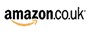 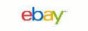 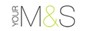 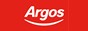 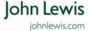 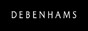 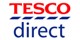 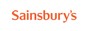 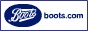 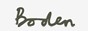 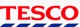 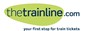 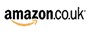 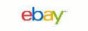 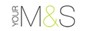 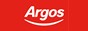 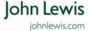 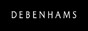 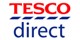 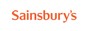 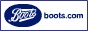 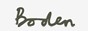 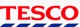 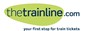 Kind Regards & happy holidays!     Louise Laskey Mrs L Laskey Headteacher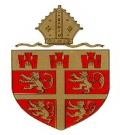 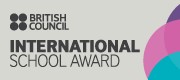 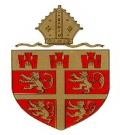 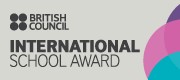 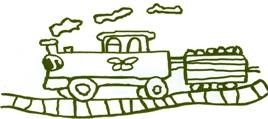 